CAMARA MUNICIPAL DE SANTA BRANCA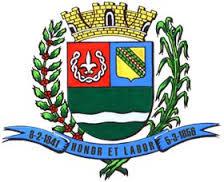 SECRETARIA DE FINANÇAS - CNPJ.01.958.948/0001-17PCA AJUDANTE BRAGA 108 CENTRO SANTA BRANCAData: 04/10/2017 12:23:07Transparência de Gestão Fiscal - LC 131 de 27 de maio 2009	Sistema CECAM (Página: 1 / 2)Empenho	Processo	CPF/CNPJ	Fornecedor	Descrição	Mod. Lic.	Licitação	Valor Empenhado	Valor Liquidado	Valor PagoMovimentação do dia 18 de Setembro de 201701.00.00 - PODER LEGISLATIVO01.01.00 - CAMARA MUNICIPAL01.01.00 - CAMARA MUNICIPAL01.01.00.01.000 - Legislativa01.01.00.01.31 - Ação Legislativa01.01.00.01.31.0001 - MANUTENÇÃO DA CAMARA01.01.00.01.31.0001.2001 - MANUTENÇÃO DA CAMARA01.01.00.01.31.0001.2001.33903007 - GÊNEROS DE ALIMENTAÇÃO01.01.00.01.31.0001.2001.33903007.0111000 - GERAL01.01.00.01.31.0001.2001.33903022 - MATERIAL DE LIMPEZA E PRODUTOS DE HIGIENIZAÇÃO01.01.00.01.31.0001.2001.33903022.0111000 - GERAL, botijao de gas 13kg	DISPENSA D	/0	0,00	0,00	60,00, detergente em po omo multiação 2kg, lustra movel poliflor200ml, cloro tay 2 litros, agua santitaria tau 2l, detergente ype limao, removedor bufalo 500ml, a lcool safra 1 litrorefere-se ao adiantamento de numerario para as despesas de viagem do Ver eador Helcio Luis a cidade de são paulo na assembleia legislativa no dia 19 de setembro de 201701.01.00.01.31.0001.2001.33903977 - VIGILÂNCIA OSTENSIVA MONITORADA01.01.00.01.31.0001.2001.33903977.0111000 - GERAL, refere-se aos serviços de confecção 5000 folhas de papel timbrado a4 90 g ramas	DISPENSA D	/0	1.690,00	1.690,00	0,00124	0/0	006.011.162/0001-01	261 - R.P.R. SERVIÇOS LTDA ME	DISPENSA D	/0	0,00	0,00	663,00CAMARA MUNICIPAL DE SANTA BRANCA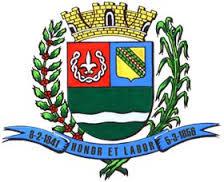 SECRETARIA DE FINANÇAS - CNPJ.01.958.948/0001-17PCA AJUDANTE BRAGA 108 CENTRO SANTA BRANCAData: 04/10/2017 12:23:07Transparência de Gestão Fiscal - LC 131 de 27 de maio 2009	Sistema CECAM (Página: 2 / 2)Empenho	Processo	CPF/CNPJ	Fornecedor	Descrição	Mod. Lic.	Licitação	Valor Empenhado	Valor Liquidado	Valor PagoEmpenho global para pagamento dos serviços prestados de monitora mento de alarmes e cameras do predio da Camara durante o exercicio de 2017 conforme contrato01.01.00.01.31.0001.2001.33903999 - OUTROS SERVIÇOS DE TERCEIROS - PESSOA JURÍDICA01.01.00.01.31.0001.2001.33903999.0111000 - GERALMODALIDADES DE LICITAÇÃOCO-C - CONVITE / COMPRAS/SERVIÇOSCONC - CONCURSO PÚBLICOCO-O - CONVITE / OBRASCP-C - CONCORRÊNCIA PUBLICA / COMPRAS/SERVIÇOSCP-O - CONCORRÊNCIA PUBLICA / OBRASDISP - DISPENSAIN-G - INEXIGIBILIDADEIS-C - ISENTO DE LICITAÇÕES / COMPRAS/SERVIÇOSIS-O - ISENTO DE LICITAÇÕES / OBRASPR-E - PREGAO ELETRÔNICOPR-G - PREGAO PRESENCIALTP-C - TOMADA DE PREÇOS / COMPRAS/SERVIÇOSTP-O - TOMADA DE PREÇOS / OBRASSANTA BRANCA, 18 de Setembro de 2017EVANDRO LUIZ DE MELO SOUSA1SP147248/0-8CHEFE DA COORD FINANCEIRA2930/0006.069.396/0001-00245- ELIANA APA PEREIRA MAGALHAES -ME01.01.00.01.31.0001.2001.33903021 - MATERIAL DE COPA E COZINHA01.01.00.01.31.0001.2001.33903021 - MATERIAL DE COPA E COZINHA01.01.00.01.31.0001.2001.33903021 - MATERIAL DE COPA E COZINHA01.01.00.01.31.0001.2001.33903021 - MATERIAL DE COPA E COZINHA01.01.00.01.31.0001.2001.33903021 - MATERIAL DE COPA E COZINHA01.01.00.01.31.0001.2001.33903021.0111000 - GERAL01.01.00.01.31.0001.2001.33903021.0111000 - GERAL01.01.00.01.31.0001.2001.33903021.0111000 - GERAL2940/0006.069.396/0001-00245- ELIANA APA PEREIRA MAGALHAES -ME, biscoito panco maria 400gr, biscoito panco coco 500g, acucar uni ao 1kg, margarina qualyDISPENSA D/00,000,00156,56com sal 500g, cafe brasiliero 500gr, leite longa vida santa clara  1l2950/0006.069.396/0001-00245 - ELIANA APA PEREIRA MAGALHAES -ME01.01.00.01.31.0001.2001.33903699 - OUTROS SERVIÇOS DE PESSOA FÍSICA01.01.00.01.31.0001.2001.33903699 - OUTROS SERVIÇOS DE PESSOA FÍSICA01.01.00.01.31.0001.2001.33903699 - OUTROS SERVIÇOS DE PESSOA FÍSICA01.01.00.01.31.0001.2001.33903699 - OUTROS SERVIÇOS DE PESSOA FÍSICA01.01.00.01.31.0001.2001.33903699.0111000 - GERAL01.01.00.01.31.0001.2001.33903699.0111000 - GERAL01.01.00.01.31.0001.2001.33903699.0111000 - GERAL3040/0101.254.478-84257 - SERVIDOR MUNICIPAL01.01.00.01.31.0001.2001.33903958 - SERVIÇOS DE TELECOMUNICAÇÕES01.01.00.01.31.0001.2001.33903958 - SERVIÇOS DE TELECOMUNICAÇÕES01.01.00.01.31.0001.2001.33903958 - SERVIÇOS DE TELECOMUNICAÇÕES01.01.00.01.31.0001.2001.33903958 - SERVIÇOS DE TELECOMUNICAÇÕES01.01.00.01.31.0001.2001.33903958.0111000 - GERAL01.01.00.01.31.0001.2001.33903958.0111000 - GERAL01.01.00.01.31.0001.2001.33903958.0111000 - GERALDISPENSA D/00,000,00102,10OUTROS/NÃO/0100,00100,00100,003030/0002.449.992/0056-38249- VIVO S.A.01.01.00.01.31.0001.2001.33903963 - SERVIÇOS GRÁFICOS E EDITORIAIS01.01.00.01.31.0001.2001.33903963 - SERVIÇOS GRÁFICOS E EDITORIAIS01.01.00.01.31.0001.2001.33903963 - SERVIÇOS GRÁFICOS E EDITORIAIS01.01.00.01.31.0001.2001.33903963 - SERVIÇOS GRÁFICOS E EDITORIAIS01.01.00.01.31.0001.2001.33903963 - SERVIÇOS GRÁFICOS E EDITORIAIS01.01.00.01.31.0001.2001.33903963.0111000 - GERAL01.01.00.01.31.0001.2001.33903963.0111000 - GERAL01.01.00.01.31.0001.2001.33903963.0111000 - GERAL3050/0068.962.075/0001-97492- DOUGLAS DA SILVA PERGAMINHO ME, refere -se a recarga vivo para celular de uso esclusivo do presidente denumeroDISPENSA D/0100,00100,00100,0099763735140/0061.600.839/0001-55456 - CENTRO DE INTREGRAÇÃO EMPRESA ESC150/0004.088.208/0001-65363 - CENTRO DE GESTAO DE MEIOS DE PAGAMSUBTOTALTOTAL, Emepnho global para pagamento da contribuição institucional, bolsa auxilio, valeDISPENSA D/00,000,001.413,54transportes  aos estagiarios da camara municipal conforme contratoDISPENSA D/00,00111,300,00, empeho global para pagamento dos serviços de utilização do pedagios ,DISPENSA D/00,00111,300,00estacionamentos, sem parar para os veiculos da camara municipal durante exercicio de2017--------------------------------------------------------------------------------------------------------------1.890,002.001,302.595,20------------------------------------------------------------------1.890,002.001,302.595,20